www.alsyete.comLE CENTRE CULTUREL JUDEO-ESPAGNOL–AL SYETE____________________________________ Chers amis, Nous avons choisis pour cette « Novedades » de faire une modeste revue de presse sur des articles parus en France et en Israël, sur l’attribution de la nationalité espagnole et portugaise, à venir. Bonne lecture et peut-être des découvertes.******************************************************L’Espagne fait une fleur intéressée aux Juifs séfarades.Le Nouvel Obs du 17 février 2014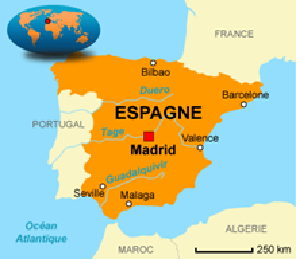 522 ans après les avoir expulsés, l’Espagne « ré-accueille » ses juifs. Le gouvernement de Mariano Rajoy prépare en effet une loi visant à accorder la nationalité espagnole aux descendants des juifs séfarades expulsés en 1492.

Vendredi 7 février 2014, la présentation de l’avant-projet de loi en Conseil des ministres a suscité l’enthousiasme des millions de personnes potentiellement concernées. ............cliquer sur le lien :   http://rue89.nouvelobs.com/2014/02/14/lespagne-fait-fleur-interessee-juifs-sefarades-249945**********************************************Israël : un passeport espagnol après 522 ans d’exilPar Ouri Mann, à Jérusalem,  publié le 15/02/2014Le projet fait déjà rêver des milliers de descendants des juifs chassés d’Espagne au XVe siècle. Moins pour le retour aux sources que pour la liberté de circuler dans l’UE.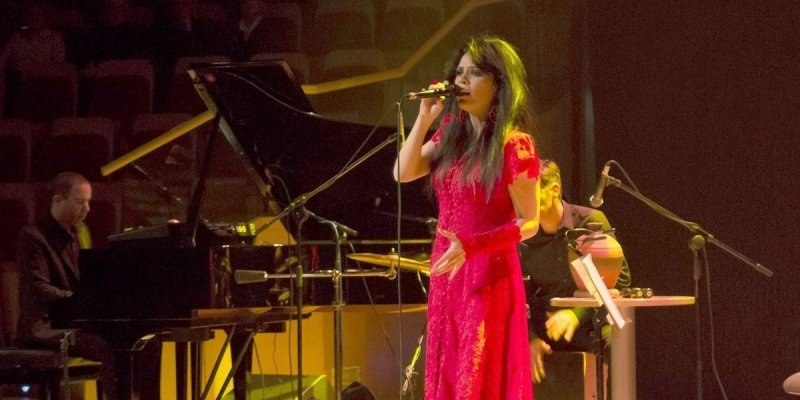 Les séfarades en exil ont conservé une forte culture ladino, dont la chanteuse Yasmin Levy est l’un des fleurons.Le gouvernement conservateur de Madrid a suscité la fébrilité en Israël en annonçant le 7 février dernier qu'une loi allait permettre aux descendants des juifs séfarades expulsés il y a 522 ans par les Rois catholiques, Isabelle de Castille et Ferdinand d'Aragon, d'être naturalisés espagnols sans avoir à renoncer à leur nationalité actuelle........cliquer sur le lien :  http://www.sudouest.fr/2014/02/15/un-passeport-espagnol-apres-522-ans-d-exil-1462398-4585.php****************************************************************Juifs d’Espagne, l’année prochaine à Tolède ?Par NATHAN CAHN 02/18/2014 17:06Le gouvernement espagnol est en passe d’adopter une loi permettant aux Séfarades de revenir sur leur terre ancestrale. Décryptage d’une annonce pour le moins surprenante.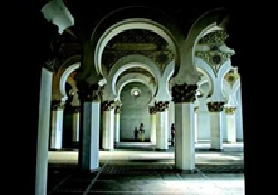 Synagogue Santa Maria La Blanca de Toledo Photo: REUTERSIl n’est jamais trop tard… Le 10 janvier dernier, les autorités de Madrid ont annoncé la promulgation d’une loi qui facilitera la naturalisation des descendants de juifs séfarades expulsés du pays en 1492 par les rois catholiques Isabelle de Castille et Ferdinand d’Aragon, à la suite de la célèbre Reconquista. Le projet de loi adopté le 15 janvier par le gouvernement devrait cependant encore « prendre du temps » avant d’être transmis au Parlement pour être voté. Cependant, le parti au pouvoir ayant la majorité parlementaire absolue, il n’est pas prématuré de s’attendre prochainement à la ratification de ce texte législatif.........cliquer sur le lien : http://www.jpost.com/Edition-fran%C3%A7aise/Politique-Et-Social/Juifs-dEspagneLann%C3%A9e-prochaine-%C3%A0-Tol%C3%A8de-341785****************************************************************Après l’Espagne le Portugal accorde la nationalité aux Juifs.Article paru dans "Tel-Avivre" 18 /02/2014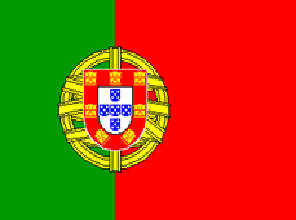 
Comme l’Espagne, les autorités portugaises préparent une loi accordant la nationalité automatique aux descendants des Juifs séfarades expulsés. Les 400 000 membres de la communauté juive portugaise ont été expulsés, tués ou forcés de se convertir au christianisme au cours de l’inquisition au 16ème siècle. ...... cliquer sur le lien :  http://www.tel-avivre.com/2014/02/16/une-loi-au-portugal-accorde-la-nationalite-aux-juifs-sefarades/******************************************************www.alsyete.comLE CENTRE CULTUREL JUDEO-ESPAGNOL–AL SYETE____________________________________ Chers amis, Nous avons choisis pour cette « Novedades » de faire une modeste revue de presse sur des articles parus en France et en Israël, sur l’attribution de la nationalité espagnole et portugaise, à venir. Bonne lecture et peut-être des découvertes.******************************************************L’Espagne fait une fleur intéressée aux Juifs séfarades.Le Nouvel Obs du 17 février 2014522 ans après les avoir expulsés, l’Espagne « ré-accueille » ses juifs. Le gouvernement de Mariano Rajoy prépare en effet une loi visant à accorder la nationalité espagnole aux descendants des juifs séfarades expulsés en 1492.

Vendredi 7 février 2014, la présentation de l’avant-projet de loi en Conseil des ministres a suscité l’enthousiasme des millions de personnes potentiellement concernées. ............cliquer sur le lien :   http://rue89.nouvelobs.com/2014/02/14/lespagne-fait-fleur-interessee-juifs-sefarades-249945**********************************************Israël : un passeport espagnol après 522 ans d’exilPar Ouri Mann, à Jérusalem,  publié le 15/02/2014Le projet fait déjà rêver des milliers de descendants des juifs chassés d’Espagne au XVe siècle. Moins pour le retour aux sources que pour la liberté de circuler dans l’UE.Les séfarades en exil ont conservé une forte culture ladino, dont la chanteuse Yasmin Levy est l’un des fleurons.Le gouvernement conservateur de Madrid a suscité la fébrilité en Israël en annonçant le 7 février dernier qu'une loi allait permettre aux descendants des juifs séfarades expulsés il y a 522 ans par les Rois catholiques, Isabelle de Castille et Ferdinand d'Aragon, d'être naturalisés espagnols sans avoir à renoncer à leur nationalité actuelle........cliquer sur le lien :  http://www.sudouest.fr/2014/02/15/un-passeport-espagnol-apres-522-ans-d-exil-1462398-4585.php****************************************************************Juifs d’Espagne, l’année prochaine à Tolède ?Par NATHAN CAHN 02/18/2014 17:06Le gouvernement espagnol est en passe d’adopter une loi permettant aux Séfarades de revenir sur leur terre ancestrale. Décryptage d’une annonce pour le moins surprenante.Synagogue Santa Maria La Blanca de Toledo Photo: REUTERSIl n’est jamais trop tard… Le 10 janvier dernier, les autorités de Madrid ont annoncé la promulgation d’une loi qui facilitera la naturalisation des descendants de juifs séfarades expulsés du pays en 1492 par les rois catholiques Isabelle de Castille et Ferdinand d’Aragon, à la suite de la célèbre Reconquista. Le projet de loi adopté le 15 janvier par le gouvernement devrait cependant encore « prendre du temps » avant d’être transmis au Parlement pour être voté. Cependant, le parti au pouvoir ayant la majorité parlementaire absolue, il n’est pas prématuré de s’attendre prochainement à la ratification de ce texte législatif.........cliquer sur le lien : http://www.jpost.com/Edition-fran%C3%A7aise/Politique-Et-Social/Juifs-dEspagneLann%C3%A9e-prochaine-%C3%A0-Tol%C3%A8de-341785****************************************************************Après l’Espagne le Portugal accorde la nationalité aux Juifs.Article paru dans "Tel-Avivre" 18 /02/2014
Comme l’Espagne, les autorités portugaises préparent une loi accordant la nationalité automatique aux descendants des Juifs séfarades expulsés. Les 400 000 membres de la communauté juive portugaise ont été expulsés, tués ou forcés de se convertir au christianisme au cours de l’inquisition au 16ème siècle. ...... cliquer sur le lien :  http://www.tel-avivre.com/2014/02/16/une-loi-au-portugal-accorde-la-nationalite-aux-juifs-sefarades/******************************************************